Personal InformationFormal EducationInformal Education andTrainingsOrganization and Scientific-Popular ActivitiesSkill in SoftwareLanguage skill:Indonesian ExcellentEnglish Medium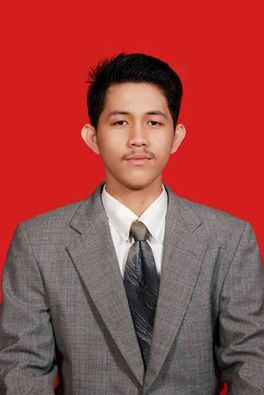 CurriculumVitaeAristyo Hadikusuma,AMdNationalityIndonesiaPlace & date of birthSingkawang, 20 Juni 1993SexMaleMarital StatusSingleHomeP.Antasari Street Gg.Satelit  No.75Emailtyoaris21@gmail.com , tyokusuma21@outlook.comYearDescription2014Obtained The Graduation AT Universitas Padjadjaran2011Senior HighSchool SMAN 3 Singkawang, Indonesia2008Junior High SchoolSMPN 3 Singkawang, Indonesia2005Primary School SDN 3 Kepandean Indramayu, IndonesiaYearDescription2013MAKE GAMES WITH UNITY IN DVLUP NOKIA COMMUNITY 2012MAKE GAME WITH CONSTRUCK WITH MICROSOFT2012HOW TO USE FLASH WITH COAS UNIVERSITAS PADJADJARANYearDescription2013STAFF OF DASHBOARD MICROSOFT ACCOUNT at UNIVERSITAS PADJADJARAN2011MEMBER OF BACKTRACK OS COMMUNITY2011CHIEF OF STUDENT ORGANIZATION (HMMI),AT UNIVERSITAS PADJADJARAN2012FAMILY OF WEST KALIMANTAN COMMUNITYTypeSoftwareWeb ProgrammingHTML,PHP,CMSDatabaseMySql ,AccessProgrammingPASCAL,VISUAL BASIC, VISUAL STUDIOOffice ApplicationMs. Word,Ms.Power Point, MsExcel,MS VisioGraphic design softwareCorelNetworkingInstalation Networking